«ЗАТВЕРДЖЕНО»Рішенням Ради ФЛАУ«__» ______________ 2016 рокуПОЛОЖЕННЯ ПРО ПРИСВОЄННЯ КВАЛІФІКАЦІЙНИХ КАТЕГОРІЙ СПОРТИВНИМ СУДДЯМ1. Загальні положенняСуддівство змагань з легкої атлетики здійснюється згідно Правил IAAF та «Керівництва по суддівству змагань з легкої атлетики» видавництва IAAF.Будь-яка фізична особа зацікавлена в популяризації та розвитку легкої атлетики, може стати суддею національних змагань за умов членства у ФЛАУ, участі у суддівському семінарі та успішного складання іспитів по програмі суддівства змагань з легкої атлетики, або набуття досвіду на суддівстві обласних та місцевих змаганнях.2. Кваліфікаційні категорії суддів2.1. Кваліфікаційні категорії суддям з легкої атлетики (далі категорії)  присвоюються Федерацією легкої атлетики України (далі ФЛАУ), відповідно до Закону України «Про фізичну культуру і спорт» ст.41 та цього положення.Категорії суддів присвоюються послідовно в наступному порядку:суддя другої категоріїсуддя першої категоріїсуддя Національної категорії3. Вимоги для присвоєння суддівських категорійКатегорія «Суддя другої категорії» присвоюється особам, які:досягли 18 річного вікумають практику суддівства 3 (трьох) місцевих змагань прослухали відповідний семінар та успішно склали іспит (лектора призначає комісія змагань).Категорія «Суддя першої категорії» присвоюється особам, які:мають другу суддівську категоріюмають практику суддівства не менше 5-ти змагань обласного рівня у якості не нижче старшого судді або секретаря змаганьпрослухали відповідний семінар та успішно склали іспит.Категорія «суддя Національної категорії» присвоюється особам, які:мають першу суддівську категорію мають загальний стаж суддівства не менше 3-ох роківмають практику суддівства не менше 5 всеукраїнських змагань або одних міжнародних змагань на посаді рефері, головного секретаря, технічного менеджера, менеджера, технічного делегата, організаційного делегата,  прослухали відповідний семінар та успішно склали іспит4. Порядок присвоєння кваліфікаційних категорій4.1. Для отримання суддівської категорії фізична особа-кандидат подає заяву встановленого зразка (додаток 1) до територіальної ФЛА. Заява може бути подана на електронну адресу територіальної федерації.До заяви додаються копії документів:паспортідентифікаційний кодчленський квиток ФЛАУ2 фотовиписка з карти обліку спортивної діяльності заявника відповідного зразка (додаток 2)4.2. В свою чергу територіальна ФЛА організовує при можливості суддівський семінар, на який запрошуються заявники, в іншому ж випадку кандидату пропонується пройти семінар в інших містах України.4.3. Рішення про присвоєння категорії «Суддя другої категорії» приймає територіальна федерація протягом 30 календарних днів. 4.3. Рішення про присвоєння категорії «Суддя першої категорії» приймає територіальна федерація протягом 30 календарних днів.4.4. Рішення про присвоєння категорії «Суддя Національної категорії» приймається Виконавчим комітетом ФЛАУ за поданням Комісії змагань протягом 30 календарних днів.4.5. Рішення про присвоєння відповідної кваліфікаційної категорії надсилаються до Департаменту змагань ФЛАУ. Департамент змагань ФЛАУ видає посвідчення спортивного судді встановленого зразка протягом 20 робочих днів.4.6. У разі втрати або пошкодження посвідчення судді видається дублікат.4.7. Спортивні судді зобов’язані раз на чотири роки проходити курси підвищення кваліфікації у порядку, визначеному відповідною спортивною федерацією.4.8. Суддя позбавляється кваліфікаційної категорії, або звання судді  у разі:виявлення недостовірної інформації, яка подавалась для присвоєння кваліфікаційної категорії;невиконання, або неналежного використання  правил суддівства змагань;недотримання правил або Положення змагань;зловживання своїм становищем спортивного судді;порушення Дисциплінарного кодексу. Рішення про позбавлення відповідної кваліфікаційної категорії або звання судді приймається Виконкомом ФЛАУ за поданням Комісії змагань.Додаток 1 до Положення про присвоєння кваліфікаційних категорій спортивним суддям Президенту (голові)                                      ____________________________                                       (назва спортивної федерації)                                       ____________________________                                            (П.І.Б. керівника)                                       ____________________________                                            (від кого - П.І.Б.)                                       ____________________________                                         (місце проживання, тел.) ЗАЯВАПрошу розглянути питання щодо присвоєння мені кваліфікаційної категорії судді _____ категорії До заяви додаю:1. Копія паспорта 2. Виписка з картки обліку спортивної суддівської діяльності.3. Копія членського квитка 4. Дві фотокартки розміром 3х4.  "___" ___________ 20__ року  ______________________  (прізвище, підпис)Додаток 2 до  Положення про присвоєння кваліфікаційних категорій спортивним суддям ЗРАЗОКособистої картки обліку  спортивної  суддівської діяльностіДодаток 3 до Положення про присвоєння кваліфікаційних категорій спортивним суддям Зразокпосвідчення спортивного судді №ДатаНазва змаганняФункція на змаганняхфотоФЕДЕРАЦІЯ ЛЕГКОЇ  АТЛЕТИКИ  УКРАЇНИПОСВІДЧЕННЯ №____         НАЦІОНАЛЬНИЙ СУДДЯВидано _______________________(П.І.Б.)Дата присвоєння________Президент ФЛАУ                               ФЕДЕРАЦІЯ ЛЕГКОЇ  АТЛЕТИКИ  УКРАЇНИПОСВІДЧЕННЯ №____         НАЦІОНАЛЬНИЙ СУДДЯВидано _______________________(П.І.Б.)Дата присвоєння________Президент ФЛАУ                               ФЕДЕРАЦІЯ ЛЕГКОЇ АТЛЕТИКИ УКРАЇНИUKRAINIAN ATHLETIC FEDERATION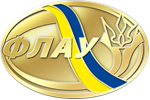 